CNAS认可标识（检验机构）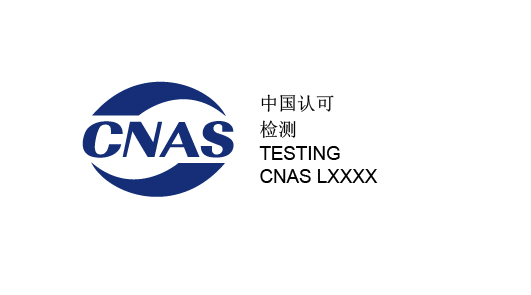 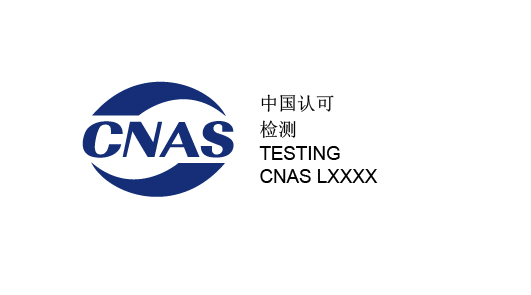 ILAC-MRA/CNAS 联合标识（检验机构）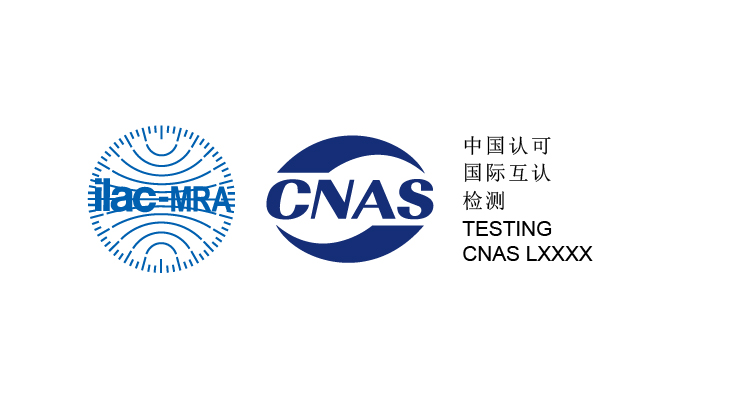 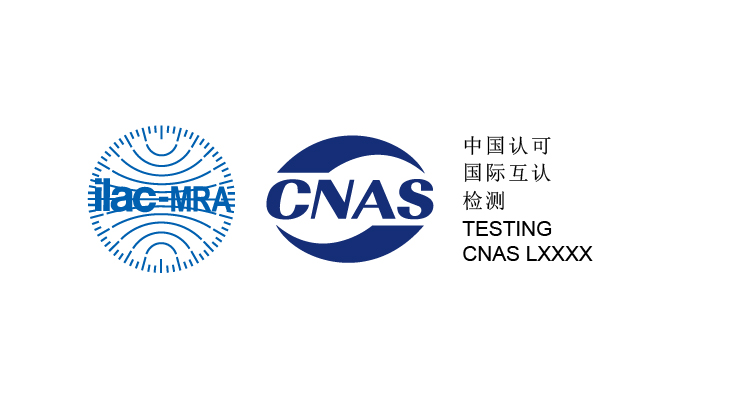 